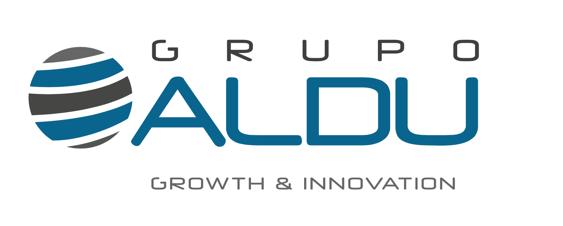 DISTRIBUTOR REGISTRATION AND NEDAPor favor complete la siguiente información/ Please complete the following information :Nombre Legal de la compañía/ Legal Name of the company:Nombre y Título de la persona autorizada a firmar el acuerdo comercial de distribución/ Name and title of the person authorized to sign all commerical documents:Dirección completa de la compañía/ Complete address of the company:Por favor enviar una copia del Certificado de Incorporación de la compañía a info@aldusrldo.com Please send a copy of the Incorporation Certificate of the company to info@aldusrldo.com GRUPO ALDU USA DIV, Inc.International OperationsPonce de Leon Blvd, Suite 600Coral Gables, FL  33134  U.S.A.Tel: 561-679-1762www.grupoalduusadiv.com NOTA : ENVIAR EN PDF / SEND FILE ON PDF 